П Р О Е К Т 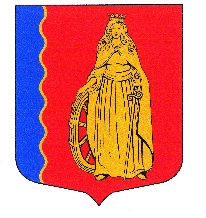         МУНИЦИПАЛЬНОЕ ОБРАЗОВАНИЕ       «МУРИНСКОЕ ГОРОДСКОЕ ПОСЕЛЕНИЕ»      ВСЕВОЛОЖСКОГО МУНИЦИПАЛЬНОГО РАЙОНА        ЛЕНИНГРАДСКОЙ ОБЛАСТИ       СОВЕТ ДЕПУТАТОВ ЧЕТВЕРТОГО СОЗЫВА РЕШЕНИЕ«___»_______2023 г.                              г. Мурино                                                     №       О бюджете муниципального образования  «Муринское городское поселение»  Всеволожского муниципального района Ленинградской области на 2024 год и на плановый период 2025 и 2026 годовРуководствуясь статьей 9 Бюджетного кодекса РФ, пунктом 1 части 1 статьи 15 и пунктом 2 части 10 статьи 35 Федерального закона от 06.10.2003 года №131-ФЗ «Об общих принципах организации местного самоуправления в Российской Федерации», советом депутатов принятоРЕШЕНИЕ:Статья 1. Основные характеристики бюджета муниципального образования «Муринское городское поселение» Всеволожского муниципального района Ленинградской области на 2024 год и на плановый период 2025 и 2026 годов. 1. Утвердить основные характеристики бюджета муниципального образования «Муринское городское поселение» Всеволожского муниципального района Ленинградской области на 2024 год: прогнозируемый общий объем доходов бюджета муниципального образования «Муринское городское поселение» Всеволожского муниципального района Ленинградской области в сумме 691 682,1 тысяч рублей; общий объем расходов бюджета муниципального образования «Муринское городское поселение» Всеволожского муниципального района Ленинградской области в сумме 726 415,0 тысяч рублей; прогнозируемый дефицит бюджета муниципального образования «Муринское городское поселение» Всеволожского муниципального района Ленинградской области в сумме 34 732,9 тысяч рублей.2. Утвердить основные характеристики бюджета муниципального образования «Муринское городское поселение» Всеволожского муниципального района Ленинградской области на 2025 год и 2026 годы: прогнозируемый общий объем доходов бюджета муниципального образования «Муринское городское поселение» Всеволожского муниципального района Ленинградской области на 2025 год в сумме 685 352,3 тысяч рублей и на 2026 год в сумме 670 982,1 тысяч рублей; общий объем расходов бюджета муниципального образования «Муринское городское поселение» Всеволожского муниципального района Ленинградской области на 2025 год в сумме 706 466,1 тысяч рублей, в том числе условно утвержденные расходы в сумме 17 300,0 тысяч рублей и на 2026 год в сумме 711 768,2 тысяч рублей, в том числе условно утвержденные расходы в сумме 33 900,0 тысяч рублей;прогнозируемый дефицит бюджета муниципального образования «Муринское городское поселение» Всеволожского муниципального района Ленинградской области на 2025 год в сумме 21 113,8 тысяч рублей и на 2026 год в сумме 40 786,1 тысяч рублей.3. Утвердить источники внутреннего финансирования дефицита бюджета муниципального образования «Муринское городское поселение» Всеволожского муниципального района Ленинградской области на 2024 и на плановый период 2025 и 2026 годов  согласно приложению 1.4. Утвердить объем резервного фонда администрации муниципального образования «Муринское городское поселение» Всеволожского муниципального района Ленинградской области:на 2024 год в сумме 800,0 тысяч рублей;на 2025 год в сумме 800,0 тысяч рублей;на 2026 год в сумме 800,0 тысяч рублей;Статья 2. Доходы бюджета муниципального образования «Муринское городское поселение» Всеволожского муниципального района Ленинградской области на 2024 год и на плановый период 2025 и 2026 годов.                1. Утвердить в пределах общего объема доходов бюджета муниципального образования «Муринское городское поселение» Всеволожского муниципального района Ленинградской области, утвержденного статьей настоящего решения, прогнозируемые поступления доходов на 2024 год на плановый период 2025 
и 2026 годов согласно приложению 2. 2.  Утвердить в пределах общего объема доходов бюджета муниципального образования «Муринское городское поселение» Всеволожского муниципального района Ленинградской области, утвержденного статьей 1 настоящего решения, безвозмездные поступления от бюджетов других уровней на 2024 год и плановый период 2025 и 2026 годов согласно приложению 3.Статья 3. Особенности администрирования доходов бюджета «Муринское городское поселение» Всеволожского муниципального района Ленинградской области в 2024 году и на плановый период 2025 и 2026 годов.1. Установить, что задолженность по отмененным местным налогам и сборам и по налогу на прибыль организаций, зачисляемая до 1 января 2005 года в местные бюджеты (в части погашения задолженности прошлых лет) поступает в бюджет муниципального образования «Муринское городское поселение» Всеволожского муниципального района Ленинградской области.2. Установить, что 15 процентов прибыли муниципальных предприятий, муниципального образования «Муринское городское поселение » Всеволожского муниципального района Ленинградской области, остающейся после уплаты налогов и иных обязательных платежей, зачисляются в бюджет муниципального образования «Муринское городское поселение » Всеволожского муниципального района Ленинградской области, за исключением муниципальных предприятий направляющих прибыль на реализацию инвестиционных программ по реконструкции, модернизации и новому строительству объектов муниципальной собственности.Статья 4. Бюджетные ассигнования бюджета муниципального образования «Муринское городское поселение» Всеволожского муниципального района Ленинградской области на 2024 год и на плановый период 2025 и 2026 годов.1. Утвердить в пределах общего объема расходов, утвержденного статьей 1 настоящего решения:-  распределение бюджетных ассигнований по разделам, по целевым статьям (муниципальным программам и непрограммным направлениям деятельности), группам видов расходов, разделам, подразделам классификации расходов бюджетов муниципального образования «Муринское городское поселение» Всеволожского муниципального района Ленинградской области на 2024 год и на плановый период 2025 и 2026 годов согласно приложению 4;- ведомственную структуру расходов бюджета муниципального образования «Муринское городское поселение» Всеволожского муниципального района Ленинградской области на 2024 год и на плановый период 2025 и 2026 годов согласно приложению 5;- распределение расходов, функциональная классификация расходов муниципального образования «Муринское городское поселение» Всеволожского муниципального района Ленинградской области на 2024 год и на плановый период 2025 и 2026 годов согласно приложению 6.2. Утвердить общий объем бюджетных ассигнований на исполнение публичных нормативных обязательств:на 2024 год в сумме 1 700,0 тысяч рублей,на 2025 год в сумме 2 000,0 тысячи рублей,на 2026 год в сумме 2 000,0 тысячи рублей.3. Утвердить объем бюджетных ассигнований дорожного фонда муниципального образования «Муринское городское поселение» Всеволожского муниципального района Ленинградской области:на 2024 год в сумме 21 594,9 тысяч рублей,на 2025 год в сумме 18 799,3 тысяч рублей,на 2026 год в сумме 200,0 тысяч рублей.4. Установить, что в соответствии с пунктом 8 статьи 217 Бюджетного кодекса Российской Федерации и распоряжениями главы администрации муниципального образования «Муринское городское поселение» Всеволожского муниципального района Ленинградской области в сводную бюджетную роспись могут быть внесены изменения без внесения изменений в решение о бюджете:в случае перераспределения бюджетных ассигнований, предусмотренных для исполнения публичных нормативных обязательств, - в пределах общего объема указанных ассигнований, утвержденных решением о бюджете на их исполнение в текущем финансовом году, а также с его превышением не более чем на 5 процентов за счет перераспределения средств, зарезервированных в составе утвержденных бюджетных ассигнований;в случае изменения функций и полномочий главных распорядителей, получателей бюджетных средств, а также в связи с передачей муниципального имущества, изменением подведомственности получателей бюджетных средств и при осуществлении органами местного самоуправления бюджетных полномочий, предусмотренных пунктом 5 статьи 154 Бюджетного Кодекса;в случае исполнения судебных актов, предусматривающих обращение взыскания на средства бюджетов бюджетной системы Российской Федерации и (или) предусматривающих перечисление этих средств в счет оплаты судебных издержек, увеличения подлежащих уплате казенным учреждением сумм налогов, сборов, пеней, штрафов, а также социальных выплат (за исключением выплат, отнесенных к публичным нормативным обязательствам), установленных законодательством Российской Федерации;в случае использования (перераспределения) средств резервных фондов, а также средств, иным образом зарезервированных в составе утвержденных бюджетных ассигнований, с указанием в решении о бюджете объема и направлений их использования;в случае перераспределения бюджетных ассигнований, предоставляемых на конкурсной основе;в случае перераспределения бюджетных ассигнований между текущим финансовым годом и плановым периодом - в пределах предусмотренного решением о бюджете общего объема бюджетных ассигнований главному распорядителю бюджетных средств на оказание муниципальных услуг на соответствующий финансовый год;в случае получения уведомления о предоставлении субсидий, субвенций, иных межбюджетных трансфертов, имеющих целевое назначение, и безвозмездных поступлений от физических и юридических лиц сверх объемов, утвержденных решением о бюджете, а также в случае сокращения (возврата при отсутствии потребности) указанных межбюджетных трансфертов;в случае изменения типа (подведомственности) муниципальных учреждений и организационно-правовой формы муниципальных унитарных предприятий;в случае увеличения бюджетных ассигнований текущего финансового года на оплату заключенных муниципальных контрактов на поставку товаров, выполнение работ, оказание услуг, подлежавших в соответствии с условиями этих муниципальных контрактов оплате в отчетном финансовом году, в объеме, не превышающем остатка не использованных на начало текущего финансового года бюджетных ассигнований на исполнение указанных муниципальных контрактов в соответствии с требованиями, установленными Бюджетным Кодексом;в случае перераспределения бюджетных ассигнований на осуществление бюджетных инвестиций и предоставление субсидий на осуществление капитальных вложений в объекты муниципальной собственности (за исключением бюджетных ассигнований дорожных фондов) при изменении способа финансового обеспечения реализации капитальных вложений в указанный объект муниципальной собственности после внесения изменений в решения, указанные в пункте 2 статьи 78.2 и пункте 2 статьи 79 Бюджетного Кодекса, муниципальные контракты или соглашения о предоставлении субсидий на осуществление капитальных вложений;в случаях перераспределения бюджетных ассигнований между разделами, подразделами, целевыми статьями классификации расходов бюджетов в пределах общего объема бюджетных ассигнований, предусмотренных настоящим решением главному распорядителю бюджетных средств на предоставление бюджетным и автономным учреждениям субсидий на финансовое обеспечение муниципального задания на оказание муниципальных услуг (выполнение работ);в случаях перераспределения бюджетных ассигнований между разделами, подразделами, целевыми статьями и видами расходов классификации расходов бюджетов на сумму, необходимую для выполнения условий софинансирования, установленных для получения субсидий, предоставляемых бюджету муниципального образования из федерального и областного бюджетов, в пределах объема бюджетных ассигнований, предусмотренных главному распорядителю бюджетных средств по соответствующей муниципальной программе;в случаях перераспределения бюджетных ассигнований между разделами, подразделами, целевыми статьями и видами расходов классификации расходов бюджетов в случае создания (реорганизации) муниципального учреждения;в случаях перераспределения бюджетных ассигнований между главными распорядителями бюджетных средств бюджета муниципального образования, разделами, подразделами, целевыми статьями, видами расходов классификации расходов бюджетов в пределах общего объема средств, предусмотренных настоящим решением для финансирования муниципальной программы, после внесения изменений в муниципальную программу;при внесении Министерством финансов Российской Федерации изменений в Указания о порядке применения бюджетной классификации Российской Федерации в части отражения расходов по кодам разделов, подразделов, целевых статей, видов расходов;в случаях перераспределения бюджетных ассигнований между разделами, подразделами, целевыми статьями, видами расходов классификации расходов бюджетов в пределах общего объема бюджетных ассигнований, предусмотренных настоящим решением главному распорядителю бюджетных средств, на сумму денежных взысканий (штрафов) за нарушение условий договоров (соглашений) о предоставлении субсидий бюджетам муниципальных образований из федерального и областного бюджетов, подлежащую возврату в областной бюджет;в случаях перераспределения бюджетных ассигнований между разделами, подразделами, целевыми статьями и видами расходов классификации расходов бюджетов на сумму, необходимую для уплаты штрафов (в том числе административных), пеней (в том числе за несвоевременную уплату налогов и сборов), административных платежей, сборов на основании актов уполномоченных органов и должностных лиц по делам об административных правонарушениях, в пределах общего объема бюджетных ассигнований, предусмотренных главному распорядителю бюджетных средств в текущем финансовом году.	5. Субсидии юридическим лицам – производителям товаров (работ, услуг), предусмотренные настоящим решением, предоставляются в порядке, установленном администрацией муниципального образования «Муринское городское поселение» Всеволожского муниципального района Ленинградской области, а именно:1) в целях реализации муниципальной программы «Обеспечение безопасности на территории муниципального образования «Муринское городское поселение» Всеволожского муниципального района Ленинградской области на 2021-2029 гг.».2) в целях реализации муниципальной программы «Развитие и функционирование дорожно-транспортного комплекса муниципального образования «Муринское городское поселение» Всеволожского муниципального района Ленинградской области на 2021-2029 годы».3) в целях реализации муниципальной программы «Устойчивое функционирование и развитие коммунальной инфраструктуры и повышение энергоэффективности в муниципальном образовании «Муринское городское поселение» Всеволожского муниципального района Ленинградской области на 2021-2029 гг.».4) в целях реализации муниципальной программы «Благоустройство в муниципальные образования «Муринское городское поселение» Всеволожского муниципального района Ленинградской области на 2021-2029 гг.».5) в целях реализации муниципальной программы «Управление имуществом муниципального образования «Муринское городское поселение» Всеволожского муниципального района Ленинградской области на 2021-2029гг.».6) в целях реализации муниципальной программы «Устойчивое общественное развитие в муниципальном образовании «Муринское городское поселение» Всеволожского муниципального района Ленинградской области на 2021-2029гг.».7) в целях реализации муниципальной программы «Адресная социальная поддержка   населения муниципального образования «Муринское городское поселение» Всеволожского муниципального района Ленинградской области на 2021-2029гг.».8) в целях реализации муниципальной программы «Развитие культуры в муниципальном образовании «Муринское городское поселение» Всеволожского муниципального района Ленинградской области на 2021-2029гг.».9) в целях реализации муниципальной программы «Развитие физической культуры и массового спорта, туризма в муниципальном образовании «Муринское городское поселение» Всеволожского муниципального района Ленинградской области на 2021-2029гг.».10) в целях реализации муниципальной программы «Развитие молодежной политики, межнациональных и межконфессиональных отношений в муниципальном образовании «Муринское городское поселение» Всеволожского муниципального района Ленинградской области на 2021-2029гг.».11) в целях реализации муниципальной программы «Стимулирование экономической активности на территории муниципального образования «Муринское городское поселение» Всеволожского муниципального района Ленинградской области на 2021-2029гг.»12) в целях реализации муниципальной программы «Архитектура и градостроительство в муниципальном образовании «Муринское городское поселение» Всеволожского муниципального района Ленинградской области на 2023-2029гг.».13) в рамках непрограммных расходов органов местного самоуправления муниципального образования «Муринское городское поселение» Всеволожского муниципального района Ленинградской области.4. Нормативы стоимости муниципальных услуг (выполнения работ), оказываемых муниципальными учреждениями, утверждаются администрацией муниципального образования «Муринское городское поселение» Всеволожского муниципального района Ленинградской области.Статья 5. Особенности установления отдельных расходных обязательств и использования бюджетных ассигнований по обеспечению деятельности органов местного самоуправления и казенных, бюджетных учреждений муниципального образования «Муринское городское поселение» Всеволожского муниципального района Ленинградской области.Установить, что для расчета должностных окладов работников муниципальных бюджетных учреждений и муниципальных казенных учреждений муниципального образования «Муринское городское поселение» Всеволожского муниципального района Ленинградской области за календарный месяц или за выполнение установленной нормы труда в порядке, установленном решением совета депутатов, с 1 января 2024 года применяется расчетная величина в размере 12 265 рублей.Утвердить расходы на обеспечение деятельности Контрольно-счетной палаты муниципального образования «Муринское городское поселение» Всеволожского муниципального района Ленинградской области:на 2024 год в сумме 12 045.0 тысяч рублей;на 2025 год в сумме 12 045.0 тысяч рублей;на 2026 год в сумме 12 045.0 тысяч рублей.3. Утвердить расходы на обеспечение деятельности Совета депутатов муниципального образования «Муринское городское поселение» Всеволожского муниципального района Ленинградской области:на 2024 год в сумме 21 777.7 тысяч рублей;на 2025 год в сумме 21 777.7 тысяч рублей;на 2026 год в сумме 21 777.7 тысяч рублей.4. Утвердить расходы на обеспечение деятельности администрации муниципального образования «Муринское городское поселение» Всеволожского муниципального района Ленинградской области:на 2024 год в сумме 112 498.4 тысяч рублей;на 2025 год в сумме 114 521.5 тысяч рублей;на 2026 год в сумме 119 746.5 тысяч рублей. 5. Утвердить размер индексации месячных должностных окладов  и окладов за классный чин по должностям муниципальных служащих муниципального образования «Муринское городское поселение» Всеволожского муниципального района Ленинградской области, размеров месячных должностных окладов работников органов местного самоуправления муниципального образования «Муринское городское поселение» Всеволожского муниципального района Ленинградской области, замещающих муниципальные должности, не являющиеся должностями муниципальной службы, размер месячных должностных окладов работников органов местного самоуправления муниципального образования «Муринское городское поселение» Всеволожского муниципального района Ленинградской области, замещающих должности, не являющиеся должностями муниципальной службы  в 1,046 раза с 1 января 2024 года.   Статья 6. Бюджетные инвестиции в объекты капитального строительства и капитального ремонта муниципальной собственности муниципального образования «Муринское городское поселение» Всеволожского муниципального района Ленинградской области.Бюджетные ассигнования на осуществление бюджетных инвестиций в объекты капитального строительства муниципальной собственности отражаются в составе ведомственной структуры расходов бюджета муниципального образования «Муринское городское поселение» Всеволожского муниципального района Ленинградской области по муниципальным программам и непрограммным расходам по соответствующим кодам бюджетной классификации.Статья 7. Межбюджетные трансфертыУтвердить формы и объем межбюджетных трансфертов в бюджет муниципального образования «Всеволожский муниципальный район» Ленинградской области на 2024 год согласно приложению 7.Установить, что размер и Порядок предоставления иных межбюджетных трансфертов на осуществление части полномочий по решению вопросов местного значения в бюджет муниципального образования «Всеволожский муниципальный район» Ленинградской области определяется в соответствии с заключенными соглашениями.Статья 8. Долговая политика муниципального образования «Муринское городское поселение»Верхний предел муниципального долга «Муринское городское поселение»- на 01 января 2025 года в сумме 0 руб., в том числе верхний предел муниципального долга по муниципальным гарантиям Муринское городское поселение в сумме 0 руб.- на 01 января 2026 года в сумме 0 руб., в том числе верхний предел муниципального долга по муниципальным гарантиям Муринское городское поселение в сумме 0 руб.- на 01 января 2027 года в сумме 0 руб., в том числе верхний предел муниципального долга по муниципальным гарантиям Муринское городское поселение в сумме 0 руб.Статья 9.  Вступление в силу настоящего решения Настоящее решение вступает в силу с 1 января 2024 года и подлежит опубликованию в газете «Муринская панорама» и на официальном сайте в информационно-телекоммуникационной сети Интернет www.администрация-мурино.рф.  Настоящие решение направить в уполномоченный орган - орган исполнительной власти Ленинградский области, уполномоченный Правительством Ленинградской области на осуществление деятельности по организации и ведению регистра муниципальных нормативных правовых актов Ленинградской области, для внесения в федеральный регистр муниципальных нормативных правовых актов.Статья 10. Контроль за исполнением решенияКонтроль исполнения настоящего решения возложить на постоянную комиссию по бюджету, налогам, инвестициям, экономическому развитию, торговле и предпринимательству.Глава муниципального образования                  	 	                           Д.В. Кузьмин